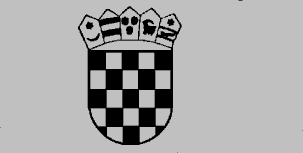  REPUBLIKA HRVATSKAOPĆINSKI SUD U ĐAKOVU         Ured predsjednikaBroj: 13-Su-101/2021-6. 								Đakovo, 12. srpnja 2022.O G L A SOpćinski sud u Đakovu u zemljišnoknjižnom predmetu obnove zemljišne knjige za katastarsku općinu Gornja Motičina Nova pokrenutom na temelju Odluke Ministarstva pravosuđa Klasa: 932-01/21-01/300 Urbroj: 514-04-03-01-01/02-21-02 od 30. rujna 2021. godine javno objavljuje da je obnovljena zemljišna knjiga za k.o. Gornja Motičina Nova dana 12. srpnja 2022. godine na temelju Odluke broj: 13-Su-101/2021-5. od 05. srpnja 2022. godine.        Uvid u obnovljenu zemljišnu knjigu, katastarske planove i drugo može se izvršiti svaki radni dan u Zemljišnoknjižnom odjelu Općinskog suda u Đakovu, Stalne službe u Našicama u vremenu od 08,00 do 12,00 sati.Danom otvaranja obnovljene zemljišne knjige samo upisi u istu proizvodit će glede nekretnina na koje se ta zemljišna knjiga odnosi one pravne učinke glede stjecanja, promjene, prijenosa i ukidanja prava vlasništva i ostalih knjižnih prava koja su zakonom određeni za pravne učinke upisa u zemljišne knjige.Danom otvaranja obnovljene zemljišne knjige otvara se postupak ispravljanja upisa u njoj (ispravni postupak), pa se sve osobe koje smatraju da bi trebale u tu knjigu upisati nešto što nije upisano ili da bi trebalo izmijeniti, nadopuniti ili izbrisati neki upis ili njegov prvenstveni red pozivaju da stave zemljišnoknjižnom odjelu Općinskog suda u Đakovu, Stalne službe u Našicama svoje prijave prijedloga za upis, odnosno svoje prigovore postojećim upisima ili njihovom prvenstvenom redu u roku od 30 dana od dana objave oglasa na e-Oglasnoj ploči, odnosno od dana 12. srpnja 2022. godine do 12. kolovoza 2022. godine. Rok za prijave i prigovore ne može se produljiti niti se može dopustiti povrat u prijašnje stanje.Dok rok za ispravak određen ovim javnim oglasom ne istekne, upisi u zemljišnu knjigu ne smatraju se istinitima i potpunima, pa se nitko ne može pozivati na to da je postupao s povjerenjem u njihovu istinitost ili potpunost.								OPĆINSKI SUD U ĐAKOVU1. e-Oglasna ploča Općinskog suda u Đakovu2. web stranica Općinskog suda u Đakovu3. Odjel za katastar nekretnina Našice4. Općina Donja Motičina5. Mrežna stranica Ministarstva pravosuđa i uprave, Služba za zemljišnoknjižna prava